Kontrakty terminowe na złoto. Handel i perspektywy. W perspektywie zbliżających się obniżek stóp procentowych w USA, coraz więcej aktywnie poszukujących możliwości inwestycyjnych osób, zwraca swoje zainteresowanie w kierunku złota. Jakie mamy w tym zakresie nowoczesne instrumenty finansowe i gdzie można je nabyć? W 1974 roku po uwolnieniu w Stanach Zjednoczonych handlu złotem Nowojorska Giełda Towarowa (New York Commodity Exchange, “NYMEX”) wprowadziła na rynek pierwszy kontrakt terminowy na złoto, a w 1982 roku opcje na złoto. W 1994 roku New York Mercantile Exchange i COMEX połączyły się. Obecnie NYMEX jest własnością COMEX a obie giełdy należą do Chicago Mercantile Exchange Group (CME Group). Dział COMEX jest miejscem handlu instrumentami pochodnymi (kontraktami terminowymi i opcjami) na złoto i srebro. Inwestorzy mogą zawierać transakcje spekulacyjne, zabezpieczające i arbitrażowe. Najbardziej znanym instrumentem finansowym na COMEX jest kontrakt terminowy na 100 uncji złota (symbol: GC). Na giełdzie są również notowane kontrakty na mniejsze ilości złota – 50 uncji oraz 10 uncji. Z łatwością można odnaleźć oferty brokerów, tak polskich jak i zagranicznych, umożliwiających dokonywanie transakcji tymi instrumentami. Mamy też kilkanaście funduszy inwestycyjnych w Polsce, które w procesie inwestycyjnym operują tymi instrumentami.A co z perspektywami dla ceny złota? Złoto ustanowiło niedawno nowy rekord wszech czasów (27.12.2023 – 2077 USD za uncje w cenach zamknięcia), po czym nastąpiła realizacja zysków. W dłuższym terminie powinno ono drożeć wraz ze spadkiem realnych stóp procentowych, co zwiększa jego atrakcyjność względem innych aktywów. Realne stopy procentowe to stopy procentowe po odjęciu inflacji. Są miarą rzeczywistego kosztu pożyczania pieniędzy i stopy zwrotu z inwestycji. Gdy realne stopy procentowe są dodatnie, to nominalna stopa procentowa jest wyższa niż aktualna stopa inflacji. Jeśli kolejne dwa–trzy lata przyniosą spadek realnych stóp procentowych (co jest możliwe przy założeniu chłodzenia się gospodarki USA), to w ostatnich 20 latach nie było takiej sytuacji, aby wraz z ich spadkiem złoto nie drożało (!). Drugim argumentem za wzrostem ceny jest stały popyt ze strony banków centralnych. Według Światowej Rady Złota banki centralne rynków wschodzących kupowały średnio 473 ton rocznie w latach 2010–2021. W 2022 roku było to już 1100 ton tego cennego metalu, a rok 2023 to rekordowe 1200 ton.  Analitycy prognozują, że to wzmożenie może trwać jeszcze przez długie lata. W opublikowanej w maju ankiecie blisko jedna czwarta wszystkich banków centralnych stwierdziła, że w ciągu najbliższych 12 miesięcy planują zwiększyć swoje rezerwy złota. To dwa argumenty „za złotem” a pozostaje jeszcze zwykle najczęściej cytowany przy złocie  - obawy związane z niestabilną sytuacją gospodarczą i polityczną na świecie.Wydaje się, że złoto, a w szczególności kontrakty terminowe i opcje na złoto pozostaną długi czas w kręgu zainteresowania inwestujących na rynkach.W Phinance wierzymy, że doświadczenie i wiedza naszych doradców pozwala skutecznie zarządzać inwestycjami, biorąc pod uwagę aktualne trendy tak na rynku złota jak i szerzej rozumianych inwestycji. Warto skonsultować się z nimi, aby lepiej zrozumieć potencjalne korzyści płynące z inwestycji w złoto, zwłaszcza w kontekście obniżek stóp procentowych i globalnej sytuacji ekonomiczno-politycznej.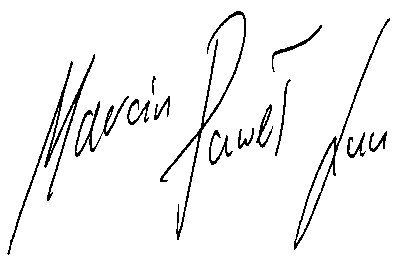 